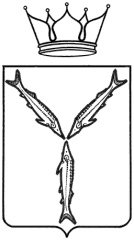 МИНИСТЕРСТВО КУЛЬТУРЫ САРАТОВСКОЙ ОБЛАСТИ





План работы государственных учреждений культуры и искусствана февраль 2020 года1 февраля(суббота)2 февраля(воскресенье)2 февраля(воскресенье)2 февраля(воскресенье)3 февраля(понедельник)3 февраля(понедельник)Саратовский академический театр оперы и балета18.00Балет «Сон в летнюю ночь»18.00Звёзды российской оперы на саратовской сценеОпера «Иоланта»18.00Звёзды российской оперы на саратовской сценеОпера «Иоланта»18.00Звёзды российской оперы на саратовской сценеОпера «Иоланта»Саратовский государственный академический театр драмы 
им. И.А.Слонова11.00 (малая сцена)Спектакль «Лимерики» 18.30Спектакль «Кабала святош»11.00 (малая сцена)Спектакль «Розовый бантик» 18.30Спектакль «Два джентльмена из Вероны»11.00 (малая сцена)Спектакль «Розовый бантик» 18.30Спектакль «Два джентльмена из Вероны»11.00 (малая сцена)Спектакль «Розовый бантик» 18.30Спектакль «Два джентльмена из Вероны»19.00Коммерческий проект. Концерт Владимира Кузьмина19.00Коммерческий проект. Концерт Владимира КузьминаСаратовский академический театр юного зрителя им. Ю.П.Киселева11.00; 16.00 (Историческая сцена, Вольская, 83)Детская театральная студия.Спектакль «Приключения Незнайки на Луне»18.00 Премьера. Спектакль «Белая гвардия»11.00Сказка «Аленький цветочек» 11.00; 16.00 (Историческая сцена, Вольская, 83)Детская театральная студия.Спектакль «Приключения Незнайки на Луне»18.00(малая сцена)Спектакль «У ковчега в 8»11.00Сказка «Аленький цветочек» 11.00; 16.00 (Историческая сцена, Вольская, 83)Детская театральная студия.Спектакль «Приключения Незнайки на Луне»18.00(малая сцена)Спектакль «У ковчега в 8»11.00Сказка «Аленький цветочек» 11.00; 16.00 (Историческая сцена, Вольская, 83)Детская театральная студия.Спектакль «Приключения Незнайки на Луне»18.00(малая сцена)Спектакль «У ковчега в 8»Саратовский театр оперетты11.00Музыкальная сказка «В Тридесятом царстве»17.00Оперетта «Сильва»17.00Песенные хиты М.Магомаева17.00Песенные хиты М.Магомаева17.00Песенные хиты М.МагомаеваСаратовская областная филармония 
им. А.Шнитке11.30(Театральный зал)Театр «Куклы папы Карло»С. МАРШАК «ОЗОРНЫЕ СКАЗКИ»Мюзикл для детей18.00(Концертный зал)Концертный оркестр духовых инструментов «Волга-Бэнд»«ROCK CLASSIC-2»17.00(Концертный зал)Академический симфонический оркестрПри участии Европейского фонда по поддержке культуры (Мальта) и Ассоциации поддержки культурных инициатив (Москва)17.00(Концертный зал)Академический симфонический оркестрПри участии Европейского фонда по поддержке культуры (Мальта) и Ассоциации поддержки культурных инициатив (Москва)17.00(Концертный зал)Академический симфонический оркестрПри участии Европейского фонда по поддержке культуры (Мальта) и Ассоциации поддержки культурных инициатив (Москва)Саратовский театр кукол «Теремок»(на сцене Саратовского областного дома работников искусств по адресу: ул. Соборная, 18)11.00Сказка «Машенька и медведь»16.00Сказка «Аистенок и пугало»11.00Сказка «Гусенок»11.00Сказка «Гусенок»11.00Сказка «Гусенок»4 февраля (вторник)5 февраля(среда)5 февраля(среда)5 февраля(среда)6 февраля (четверг)6 февраля (четверг)Саратовский академический театр оперы и балета18.30Оперетта «Принцесса цирка»18.30Балет «Спящая красавица»18.30Балет «Спящая красавица»18.30Балет «Спящая красавица»18.30Звёзды российской оперы на саратовской сценеОпера «Травиата» (исполняется на итальянском языке с синхронным переводом)18.30Звёзды российской оперы на саратовской сценеОпера «Травиата» (исполняется на итальянском языке с синхронным переводом)Саратовский государственный академический театр драмы 
им. И.А.Слонова18.30Спектакль «Свидетель обвинения»18.30 Спектакль «Мафия и нежные чувства» 18.30(малая сцена)Спектакль «Сошедший с поезда»18.30 Спектакль «Мафия и нежные чувства» 18.30(малая сцена)Спектакль «Сошедший с поезда»18.30 Спектакль «Мафия и нежные чувства» 18.30(малая сцена)Спектакль «Сошедший с поезда»18.30 Спектакль «Игрок» 18.30(малая сцена)Спектакль «Пять вечеров»18.30 Спектакль «Игрок» 18.30(малая сцена)Спектакль «Пять вечеров»Саратовский академический театр юного зрителя им. Ю.П.Киселева18.00(малая сцена)ПРЕМЬЕРАДипломный спектакль  студентов театрального института «Дураки на периферии»18.00 (Историческая сцена, Вольская, 83)Премьера. Спектакль  «Салтан»18.00 (Историческая сцена, Вольская, 83)Премьера. Спектакль  «Салтан»18.00 (Историческая сцена, Вольская, 83)Премьера. Спектакль  «Салтан»18.00Премьера. Спектакль «Буря»18.00Премьера. Спектакль «Буря»Саратовский театр опереттыСаратовский театр кукол «Теремок»(на сцене Саратовского областного дома работников искусств по адресу: ул. Соборная, 18)11.00Сказка «Дюймовочка»11.00Сказка «Дюймовочка»11.00Сказка «Дюймовочка»11.00Сказка «Дюймовочка»11.00Сказка «Дюймовочка»Саратовская областная филармония 
им. А.ШниткеДК «Россия»7 февраля (пятница)7 февраля (пятница)8 февраля(суббота)8 февраля(суббота)8 февраля(суббота)9 февраля(воскресенье)9 февраля(воскресенье)Саратовский академический театр оперы и балета19.00Концерт эстрадно-симфонического оркестра BRIGHT LIGHT19.00Концерт эстрадно-симфонического оркестра BRIGHT LIGHT14.00(Голубая гостиная театра»К 180-летию со дня рождения П.И.ЧайковскогоКонцерт «Времена года»18.00Премьера. Балет «Щелкунчик»14.00(Голубая гостиная театра»К 180-летию со дня рождения П.И.ЧайковскогоКонцерт «Времена года»18.00Премьера. Балет «Щелкунчик»14.00(Голубая гостиная театра»К 180-летию со дня рождения П.И.ЧайковскогоКонцерт «Времена года»18.00Премьера. Балет «Щелкунчик»18.00Премьера. Балет «Щелкунчик»18.00Премьера. Балет «Щелкунчик»Саратовский государственный академический театр драмы 
им. И.А.Слонова18.30 Спектакль «Карусель по господину Фрейду»18.30 Спектакль «Карусель по господину Фрейду»11.00 (малая сцена)Спектакль «Чиполлино и его друзья» 18.30Спектакль «Школа жен»11.00 (малая сцена)Спектакль «Чиполлино и его друзья» 18.30Спектакль «Школа жен»11.00 (малая сцена)Спектакль «Чиполлино и его друзья» 18.30Спектакль «Школа жен»11.00 Спектакль «Приключения Аладдина» 18.30Спектакль «Па-Де-Де»11.00 Спектакль «Приключения Аладдина» 18.30Спектакль «Па-Де-Де»Саратовский академический театр юного зрителя им. Ю.П.Киселева18.00Премьера. Спектакль «Буря»18.00Премьера. Спектакль «Буря»18.00Спектакль «Animal Lounge, или умеют ли животные лгать?»18.00Спектакль «Animal Lounge, или умеют ли животные лгать?»18.00Спектакль «Animal Lounge, или умеют ли животные лгать?»11.00Сказка «Аленький цветочек» 11.00; 16.00 (Историческая сцена, Вольская, 83)Детская театральная студия.Спектакль «Сказка о потерянном времени»18.00(малая сцена)Спектакль «Калека с острова Инишмаан»11.00Сказка «Аленький цветочек» 11.00; 16.00 (Историческая сцена, Вольская, 83)Детская театральная студия.Спектакль «Сказка о потерянном времени»18.00(малая сцена)Спектакль «Калека с острова Инишмаан»Саратовский театр оперетты18.00Мюзикл «Труффальдино»18.00Мюзикл «Труффальдино»17.00Оперетта «Муж за дверью»17.00Оперетта «Муж за дверью»17.00Оперетта «Муж за дверью»11.00Музыкальная сказка «Золушка»17.00Оперетта «Венская кровь»11.00Музыкальная сказка «Золушка»17.00Оперетта «Венская кровь»Саратовский театр кукол «Теремок»(на сцене Саратовского областного дома работников искусств по адресу: ул. Соборная, 18)11.00Сказка «38 попугаев»16.00Сказка «Бременские музыканты»11.00Сказка «38 попугаев»16.00Сказка «Бременские музыканты»11.00Сказка «38 попугаев»16.00Сказка «Бременские музыканты»11.00Сказка «Три поросенка»11.00Сказка «Три поросенка»Саратовская областная филармония 
им. А.Шнитке18.30(Кконцерный зал)Ансамбль старинной музыки «Трио-Соната» «Радости и муки любви»18.30(Кконцерный зал)Ансамбль старинной музыки «Трио-Соната» «Радости и муки любви»11.30(Театральный  зал)Театр «Куклы папы Карло»С. Латышенко «СКАЗ ПРО ЦАРЯ И ЧУДО-ДЕРЕВО»18.30(Концертный зал)Концертный оркестр духовых инструментов «Волга-Бэнд»К 85-летию со дня рожденияГеннадия ГЛАДКОВА«UNO MOMENTO»11.30(Театральный  зал)Театр «Куклы папы Карло»С. Латышенко «СКАЗ ПРО ЦАРЯ И ЧУДО-ДЕРЕВО»18.30(Концертный зал)Концертный оркестр духовых инструментов «Волга-Бэнд»К 85-летию со дня рожденияГеннадия ГЛАДКОВА«UNO MOMENTO»11.30(Театральный  зал)Театр «Куклы папы Карло»С. Латышенко «СКАЗ ПРО ЦАРЯ И ЧУДО-ДЕРЕВО»18.30(Концертный зал)Концертный оркестр духовых инструментов «Волга-Бэнд»К 85-летию со дня рожденияГеннадия ГЛАДКОВА«UNO MOMENTO»10   февраля  (понедельник)11  февраля    (вторник)12 февраля(среда)Саратовский академический театр оперы и балета18.30Оперетта «Летучая мышь»18.3 0Балет «Большой вальс»Саратовский государственный академический театр драмы им. И.А.Слонова19.00Коммерческий проект. Танцевальное шоу «Искушение»19.00Коммерческий проект.Спектакль «Вражда»с участием Е. Яковлевой и Т.Лютаевой19.00Коммерческий проект.Концерт Олега ГазмановаСаратовский академический театр юного зрителя им. Ю.П.Киселева18.00(малая сцена)Спектакль «Калека с острова Инишмаан»18.00(малая сцена)Спектакль «Завтра была война»18.00(малая сцена)Спектакль «Завтра была война»18.00(Планшет Исторической сцены, Вольская, 83)Премьера. Учебный спектакль «Мама, папа, я»Саратовский театр опереттыСаратовский театр кукол «Теремок»(на сцене Саратовского областного дома работников искусств по адресу: ул. Соборная, 18)11.00Сказка «Чебурашка и его друзья»ДК «Россия»19.00Коммерческий проект.Концерт Олега МитяеваСаратовская областная филармония 
им. А.Шнитке13 февраля(четверг)14 февраля(пятница)15 февраля (суббота)15 февраля (суббота)Саратовский академический театр оперы и балета19.00Джаз из Нью-ЙоркаКонцерт Селис Хендерсон Бэнд18.3 0Балет «Жизель»18.00Опера «Князь Игорь» 18.00Опера «Князь Игорь» Саратовский государственный академический театр драмы 
им. И.А.Слонова18.30 Спектакль «доXXXод»18.30Спектакль «Бешеные деньги»18.30(малая сцена) Премьера. Дипломный спектакль студентов театрального института СКГ им. Л.В.Собинова «Пять жар-птиц в поместье ворона»18.30Спектакль «Ба»18.30(малая сцена) Премьера. Дипломный спектакль студентов театрального института СКГ им. Л.В.Собинова «Пять жар-птиц в поместье ворона»18.30Спектакль «Ба»18.30(малая сцена) Премьера. Дипломный спектакль студентов театрального института СКГ им. Л.В.Собинова «Пять жар-птиц в поместье ворона»Саратовский академический театр юного зрителя им. Ю.П.Киселева18.00( Планшет Большой сцены)Спектакль «Зоя»18.00( малая сцена)Премьера. Спектакль  «Фома Опискин»18.00 (Историческая сцена, Вольская, 83)Детская театральная студия.Спектакль «Ах, Андерсен!»11.00Сказка «Чудесное путешествие Нильса и дикими гусями» 11.00; 14.00 (Историческая сцена, Вольская, 83)Детская театральная студия.Спектакль «Алиса в стране чудес»17.00; 20.00 (Планшет большой сцены)Спектакль «Банка сахара »11.00Сказка «Чудесное путешествие Нильса и дикими гусями» 11.00; 14.00 (Историческая сцена, Вольская, 83)Детская театральная студия.Спектакль «Алиса в стране чудес»17.00; 20.00 (Планшет большой сцены)Спектакль «Банка сахара »Саратовский театр оперетты18.00 Музыкальные жемчужины кинематографа17.00Мюзикл «Вечера на хуторе близ Диканьки»17.00Мюзикл «Вечера на хуторе близ Диканьки»Саратовская областная филармония 
им. А.Шнитке18.30(Камерный зал)Музыкально-литературная гостиная«Зачем я пришел на эту землю?»18.30 (Камерный зал)«ЦЕЛЫЙ МИР ДВОИМ»Программа Валентины БАКУЛИНОЙ11.30(Театральный  зал)Театр «Куклы папы Карло»«Сестрица Алёнушка и Братец Иванушка»18.30(Концертный зал)Концертный оркестр духовых инструментов «Волга-Бэнд»«LACHANSON FRANÇAISE»11.30(Театральный  зал)Театр «Куклы папы Карло»«Сестрица Алёнушка и Братец Иванушка»18.30(Концертный зал)Концертный оркестр духовых инструментов «Волга-Бэнд»«LACHANSON FRANÇAISE»Саратовский театр кукол «Теремок»(на сцене Саратовского областного дома работников искусств по адресу: ул. Соборная, 18)11.00Сказка «По щучьему велению»11.00Сказка «Волк и семеро козлят»16.00Сказка «Морозко»11.00Сказка «Волк и семеро козлят»16.00Сказка «Морозко»ДК «Россия»16 февраля(воскресенье)17 февраля(понедельник)18 февраля(вторник)Саратовский академический театр оперы и балета18.00Опера «Дон Жуан»18.00Саратовский государственный академический театр драмы 
им. И.А.Слонова18.30Спектакль «Моя Марусечка»19.00Коммерческий проект.Спектакль «Муж напрокат»с участием Светланы Пермяковой19.00Коммерческий проект.Концерт С.Дрорботенко18.30(малая сцена)Спектакль «Женщина из прошлого»Саратовский академический театр юного зрителя им. Ю.П.Киселева11.00Сказка «Конеук-Горбунок» 18.00 (Историческая сцена, Вольская, 83)Премьера. Спектакль «Богатые невесты»18.00 Премьера. Спектакль «Тропа»18.00Феерия «Майская ночь»18.00(малая сцена)ПРЕМЬЕРАДипломный спектакль студентов Театрального института СГК «Метод Грёнхольма»Саратовский театр кукол «Теремок»(на сцене Саратовского областного дома работников искусств по адресу: ул. Соборная, 18)11.00Сказка «Веселая школа или Чудеса из портфеля»ДК «Россия»19.00Коммерческий проект.Концерт Государственного академического Кубанского казачьего хораСаратовский театр оперетты11.00Мюзикл «Маугли»17.00Оперетта «Летучая мышь»Саратовская областная филармония 
им. А.Шнитке11.00(Камерный зал)«Музыкальный выходной». Абонемент № 3 «БИЛЕТ В ДЕТСТВО»17.00(Концертный зал)Академический симфонический оркестрТеатр хоровой музыки19 февраля(среда)20 февраля (четверг)21 февраля(пятница)Саратовский академический театр оперы и балета18.30Премьера. Опера «Царская невеста»18.30Премьера. Балет «Вешние воды»18.30Премьера. Опера «Жизнь за царя»Саратовский государственный академический театр драмы 
им. И.А.Слонова18.30(малая сцена)Спектакль «Парикмахерша»19.00Коммерческий проект.Спектакль «Любовь и прочее вранье»с участием Юлии Меньшовой18.30(малая сцена)Спектакль «Правила поведения в современном обществе»Саратовский академический театр юного зрителя им. Ю.П.Киселева18.00Феерия «Майская ночь»18.00  (Историческая сцена, Вольская, 83)Детская театральная студия.Спектакль «Кентервильское приведение»18.00 (малая сцена)Спектакль «Завтра была война»18.00 (Историческая сцена, Вольская, 83)Детская театральная студия.Спектакль «Питер Пэн и Венди»18.00 Премьера. Спектакль «Наша Золушка»Саратовский театр оперетты18.00Мюзикл «Собака на сене»Саратовский театр кукол «Теремок»(на сцене Саратовского областного дома работников искусств по адресу: ул. Соборная, 18)11.00Сказка «Стойкий оловянный солдатик»11.00Сказка «Стойкий оловянный солдатик»ДК «Россия»19.00Коммерческий проект.Юрия Куклачев и его театр кошекСаратовский театр опереттыСаратовская областная филармония 
им. А.Шнитке18.30(Камерный зал)Виртуальный концертный зал19.00(Концертный зал)Джазовый вечер Д. КРАМЕРА18.30 (Камерный зал)Фольклорный ансамбль «Балаган» Саратовской областной филармонии имени А. Шнитке«РОССИЙСКАЯ АРМИЯ. Музыка Империи-2»22 февраля(суббота)23 февраля(воскресенье)24 февраля(понедельник)24 февраля(понедельник)Саратовский академический театр оперы и балета18.00Премьера. Балет «Щелкунчик»Саратовский государственный академический театр драмы 
им. И.А.Слонова18.30 (малая сцена)Спектакль «дневник Алёны Чижук. А еще почта, ЖЖ и  фейсбук»19.00 Коммерческий проект.Концерт «Мы из СССР»19.00 Коммерческий проект.Концерт «Мы из СССР»Саратовский академический театр юного зрителя им. Ю.П.Киселева11.00; 16.00 (Историческая сцена, Вольская, 83)Детская театральная студия.Спектакль «Питер Пэн и Венди»11.00 Премьера. Спектакль «Наша Золушка»18.00 (малая сцена)Спектакль «Завтра была война»11.00Сказка «Маленькая Баба-Яга» 11.00 (Историческая сцена, Вольская, 83)Детская театральная студия.Спектакль «Питер Пэн и Венди»18.00Спектакль «Три товарища»Саратовский театр кукол «Теремок»(на сцене Саратовского областного дома работников искусств по адресу: ул. Соборная, 18)11.00Сказка «Колобок»16.00Сказка «Поменыш»День абонемента 11.00Сказка «Гусенок»16.00Сказка «Аленушка и солдат»ДК «Россия»18.00 Коммерческий проект.Концерт групп «Черный кофе» и «Мастер»Саратовский театр оперетты17.00 Праздничный концертСаратовская областная филармония 
им. А.Шнитке11.30(Театральный  зал)Театр «Куклы папы Карло»«Комара муха любила»18.30(Концертный зал)Концертный оркестр духовых инструментов «Волга-Бэнд»«Ко дню защитника Отечества»17.00  (Концертный  зал)Академический симфонический оркестрДК «Россия»25 февраля(вторник)26 февраля (среда)27 февраля(четверг)27 февраля(четверг)Саратовский академический театр оперы и балета18.30Премьера. Театрализованный гала-концерт «Во власти мюзикла»18.30Балет «Ромео и Джульетта »18.30Премьера «Евгений Онегин»18.30Премьера «Евгений Онегин»Саратовский государственный академический театр драмы 
им. И.А.Слонова19.00 Коммерческий проект.Спектакль «Охота на мужчин» с участием С.Бондаренко, И.Жидкова, Н.Самбурской  и др.18.30 (малая сцена)Спектакль «Рвущаяся нить»18.30 (малая сцена)Спектакль «Город ангелов»18.30 (малая сцена)Спектакль «Рвущаяся нить»18.30 (малая сцена)Спектакль «Рвущаяся нить»Саратовский академический театр юного зрителя 
им. Ю.П.Киселева18.00 (Историческая сцена, Вольская, 83)Премьера. Спектакль «Богатые невесты»18.00 Премьера. Спектакль «Дураки на периферии»18.00(малая сцена) Спектакль «Отрочество»18.00Премьера. Спектакль «Дядя Ваня»18.00Премьера. Спектакль «Дядя Ваня»Саратовский театр кукол «Теремок»(на сцене Саратовского областного дома работников искусств по адресу: ул. Соборная, 18)11.00Сказка «Котенок по имени Гав»11.00Сказка «Морозко»11.00Сказка «Морозко»Саратовский театр оперетты18.00Музыкально-сатирический фарс «Чирик Кердык ку-ку»18.00Музыкально-сатирический фарс «Чирик Кердык ку-ку»Саратовская областная филармония 
им. А.Шнитке18.30  (Камерный зал)Виртуальный концертный зал28 февраля(пятница)29 февраля (суббота)Саратовский академический театр оперы и балетаСаратовский государственный академический театр драмы 
им. И.А.Слонова18.30Премьера. Спектакль «Человек из Подольска»18.30(малая сцена) Премьера. Дипломный спектакль студентов театрального института СКГ им. Л.В.Собинова «Пять жар-птиц в поместье ворона»11.00 (малая сцена)Спектакль «Вверх тормашками» 18.30Спектакль «Живой труп»Саратовский академический театр юного зрителя 
им. Ю.П.Киселева18.00 (Историческая сцена, Вольская, 83)Детская театральная студия.Спектакль «Малыш и Карлсон»18.00Спектакль «Двенадцать стульев»11.00Сказка «Чёрная курица, или подземные жители» 11.00 (Историческая сцена, Вольская, 83)Детская театральная студия.Спектакль «Алиса в стране чудес»18.00Спектакль «Принц и нищий»18.00(малая сцена)Премьера. Спектакль «Метод Грёнхольма»Саратовский театр оперетты18.00Музыкальная комедия «Бабий бунт»17.00Оперетта «Прекрасная Елена»Саратовская областная филармония 
им. А.Шнитке17.00( Концертный зал)Академический симфонический оркестрОТКРЫТИЕ XV ФЕСТИВАЛЯ ИМЕНИ ГЕНРИХА НЕЙГАУЗА11.30(Театральный  зал)Театр «Куклы папы Карло»«Ай, болит»18.00(Концертный зал)XVФЕСТИВАЛЬ ИМЕНИ ГЕНРИХА НЕЙГАУЗАЦикл сатирических рассказов М. Зощенко «Голубая книга», а также лучшие рассказы и воспоминания.Саратовский театр кукол «Теремок»(на сцене Саратовского областного дома работников искусств по адресу: ул. Соборная, 18)11.00Сказка «Медвежонок Римтимти»16.00Сказка «Урок для Красной шапочки»